Disassembly Audit Guidance ChecklistPublished by theAircraft Fleet Recycling Association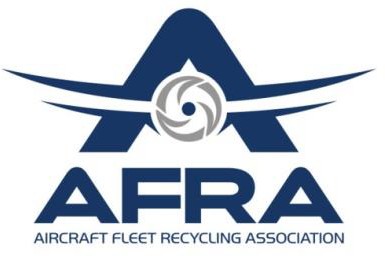 Revision 5.0Title PageTable of ContentsAFRA BMP Disassembly ChecklistCOVERSHEETAudit Type:	  Accreditation Audit  Surveillance Audit  Re-Accreditation Audit  Special Audit  Internal AuditName of Person Responsible for the quality at the above location:Applicability Codes: For a given Best Practice citation, these codes denote the area within the system that the Best Practice mostly applies to. The codes are:Revision:Date:Revision Description:Prepared By:4.01 July 2018Complete re-write and reformatted from rev 3.3AFRA BMPDevelopment Committee5.030 Sept.2020Incorporated KPIsAFRA BMPDevelopment CommitteeCompany Name:Address:City:State:Zip Code:Country:Phone:Date of Audit:Email:Fax:Years in Business:Date of last audit to this BMP: (If first, print “FIRST”)Date of last audit to this BMP: (If first, print “FIRST”)Number of Employees:Date this BMP was adopted:Date this BMP was adopted:Print NameSignatureDateAuditor Information:Auditor Information:Auditor Information:Auditor Information:Auditor Information:Print NameSignatureDateM=ManualF=FacilityI=InventoryA=Audit RecordsT=Tooling RecordsTR=Training RecordsW=Work PackageC=Contract Review (Pull contracts for the reviewed Work Package)BEST PRACTICE REFERENCEAPPLIC- ABILITYAUDITOR TASKPROCEDURE/ OTHER REFS/COMMENTSBMP SYSTEM REQUIREMENTSBMP SYSTEM REQUIREMENTSBMP SYSTEM REQUIREMENTSBMP SYSTEM REQUIREMENTSBEST PRACTICE (II)(b) 1 -Each accredited company shall have a BMP Manual.MIdentify that there is a BMP ManualBEST PRACTICE (II)(b) 2 - TheBMP Manual is made up of all of the Proceduresreflecting the company’scompliance with this BMP.MIdentify whether the Manual contains all the Procedures required by the BMP to be in compliance withthe standardBEST PRACTICE (II)(b) 3 - ThisBMP manual may be part of another manual system, and/or it may incorporate and/or commingle issues that are not reflected within this BMP; however the procedures found within the BMP Manual should include references to the BMP sections that they are each designed to meet, either in the procedures themselves, in the headings to the procedures, or in an index to the BMP Manual and its procedures.MAll procedures which have applicability to demonstrate compliance with the BMP are unambiguously labeled or referenced as such.BEST PRACTICE (II)(b) 4 - TheBMP manual must have a change management tracking system, such as a list of sections affected that tracks the revision history of the BMP Manual.MIdentify that there is a demonstrable means for tracking changes and revisions.BEST PRACTICE REFERENCEAPPLIC- ABILITYAUDITOR TASKPROCEDURE/ OTHER REFS/COMMENTSFACILITY/ LOCATION CHARACTERISTICS; IDENTIFICATION AND COMPLIANCE WITH RELEVANT STANDARDSFACILITY/ LOCATION CHARACTERISTICS; IDENTIFICATION AND COMPLIANCE WITH RELEVANT STANDARDSFACILITY/ LOCATION CHARACTERISTICS; IDENTIFICATION AND COMPLIANCE WITH RELEVANT STANDARDSFACILITY/ LOCATION CHARACTERISTICS; IDENTIFICATION AND COMPLIANCE WITH RELEVANT STANDARDSBEST PRACTICE (III)(a) 1 - TheFacility shall have a fixed location for disassembly, or a procedure for assuring that the location for disassembly is adequately prepared, orboth.MIdentify whether there is a fixed location, remote location(s), or both.BEST PRACTICE (III)(a) 2 - Ifthe Facility has a fixed location for disassembly, then the Facility shall identify, and ensure compliance with, applicable environmental laws and standards.MAIdentify compliance procedures or list of applicable laws; identify responsible party.Review the audit records; confirm that facility is ensuringcompliance.BEST PRACTICE (III)(a) 3 - Ifthe Facility disassembles Assets at locations remote from the Facility’s main location(s), then the Facility shall have one or more procedures designed to identify, and ensure compliance with, applicable environmental laws and standards.MAIdentify compliance procedures; identify responsible party.Review the audit records; confirm that compliance is ensured atremote locationsBEST PRACTICE (III)(a) 4 - Ifthe Facility has a fixed location for disassembly, then the Facility shall identify, and ensure compliance with, applicable occupational health and safety laws and standards.MAIdentify compliance procedures or list of applicable laws; identify responsible party.Review the audit records; confirm that facility is ensuringcomplianceBEST PRACTICE REFERENCEAPPLIC- ABILITYAUDITOR TASKPROCEDURE/ OTHER REFS/COMMENTSBEST PRACTICE (III)(a) 5 - Ifthe Facility disassembles Assets at locations remote from the Facility’s main location(s), then the Facility shall have one or more procedures designed to identify, and ensure compliance with, applicable occupational health and safety laws and standards.MAIdentify compliance procedures; identify responsible party.Review the audit records; confirm that compliance is ensured atremote locationsBEST PRACTICE (III)(a) 6 –When disassembly is contracted to a third party firm, the facility shall have a procedure for evaluating and selecting the disassembly facility so as to assure the contracted firm can adequately meet the Facility’s AFRA BMP Requirements.MA and/or C and or WIf disassembly is contracted, identify the procedure which assures compliance to the BMP.Verify compliance with the identifiedprocedure.BEST PRACTICE (III)(a) 7 –When Recycling is contracted to a third party firm, the facility shall have a procedure for evaluating and selecting the Recycling facility so as to assure the contracted firm can adequately meet the Facility’s AFRA BMP RequirementsMA and/or C and or WIf Recycling is contracted, identify the procedure which assures compliance to the BMP.Verify compliance with the identifiedprocedure.SECURITYSECURITYSECURITYSECURITYBEST PRACTICE (III)(b) 1 -The Facility shall establish a secure area in which disassembly will take place.MFIdentify the description of how security will be maintained at the time of disassembly; this may be N/A if there is permanent physical security evident at the time of the Facility Inspection.Identify the area if a disassembly is taking place or if there is apermanent areaBEST PRACTICE REFERENCEAPPLIC- ABILITYAUDITOR TASKPROCEDURE/ OTHER REFS/COMMENTSBEST PRACTICE (III)(b) 2 –The Facility shall establish secure areas and segregation of removed parts during the disassembly, parts tagging, and preparation for transit activities. Secure areas shall also be established for all materials identified to be recycled through the destruction process and final transport to the recycling facility.MFIdentify the description of how security will be maintained at the time of disassembly; this may be N/A if there is permanent physical security evident at the time of the Facility Inspection.Identify the area if a disassembly is taking place or if there is apermanent areaBEST PRACTICE (III)(b) 3 –The Facility shall establish procedures and infrastructure to prevent material from leaving the Facility in a manner inconsistent with the intentof the Facility.MIdentify that the Manual has a procedure for controlling the dispatch or disposal of materialSTORAGE AND SEGREGATION OF MATERIALSSTORAGE AND SEGREGATION OF MATERIALSSTORAGE AND SEGREGATION OF MATERIALSSTORAGE AND SEGREGATION OF MATERIALSBEST PRACTICE (III)(c) 1 - Adisassembly Facility shall establish a segregated Electro-Static Discharge (ESD) area for processing avionics and other equipment that may be subject to damage due to electro-static discharge.MFIdentify the ESD area from a work area map or procedure; this may be N/A if there is permanent ESD area evident at the time of the Facility Inspection.Identify the area if a disassembly is taking place or if there is apermanent areaBEST PRACTICE REFERENCEAPPLIC- ABILITYAUDITOR TASKPROCEDURE/ OTHER REFS/COMMENTSBEST PRACTICE (III)(c) 2 - Adisassembly Facility shall establish a secure, Asset- specific, staging area into which removed parts will be moved for identification and processing.MFIdentify the staging area from a work area map or procedure; this may be N/A if there is permanent staging area evident at the time of the Facility Inspection.Identify the area if a disassembly is taking place or if there is apermanent areaBEST PRACTICE (III)(c) 3 - Adisassembly Facility shall have a procedure for identifying a secure method for moving the Asset to the location where it will bedisassembled.MIdentify the procedureINVENTORY ACCOUNTING & AUDITSINVENTORY ACCOUNTING & AUDITSINVENTORY ACCOUNTING & AUDITSINVENTORY ACCOUNTING & AUDITSBEST PRACTICE (III)(d) 1 -The Facility shall have a procedure for periodic internal audits to the BMP Checklist.M AIdentify the procedureReview the audit records; identify particular areasof concernBEST PRACTICE REFERENCEAPPLIC- ABILITYAUDITOR TASKPROCEDURE/ OTHER REFS/COMMENTSBEST PRACTICE (III)(d) 2 -The Facility shall have a procedure for retaining documentation of periodic internal audits on how the company is following this Guidance, including results, and (where necessary) root- cause analysis, and corrective actions taken. Records required for the purpose of this best practice article must be kept for a period of at least two (2) years.M AIdentify the procedureVerify records for past two years are kept (for new BMP accreditees, there should be at least one self audit prior to the audit and in the second year, records should date back atleast one year)BEST PRACTICE (III)(d) 3 - Adisassembly Facility shall have a written procedure for periodic verification of reclaimed parts and assemblies inventory through auditing controls andprocedures.MIdentify the procedureBEST PRACTICE (III)(d) 4 - Inthe event that periodic verification shows an unexplained loss, or a failure to meet the Facility's quality expectations, the Facility shall investigate and seek an explanation for the loss orfailure.AIf audit records show an unexplained loss, then verify investigation and root cause recordsBEST PRACTICE (III)(d) 5 -Following investigation of a loss, the Facility shall develop and implement appropriate corrective action.AIf audit records show an unexplained loss, then verify corrective actionrecordsBEST PRACTICE REFERENCEAPPLIC- ABILITYAUDITOR TASKPROCEDURE/ OTHER REFS/COMMENTSPROCESS FLOW AND PROCESS MANAGEMENTPROCESS FLOW AND PROCESS MANAGEMENTPROCESS FLOW AND PROCESS MANAGEMENTPROCESS FLOW AND PROCESS MANAGEMENTBEST PRACTICE (III)(e) 1 –The Facility should have a diagram that is marked to show process and / or material flow through theFacility.MCheck the manual or other printed media for the diagramTRAININGTRAININGTRAININGTRAININGBEST PRACTICE (IV)(a) 1 –The Facility shall prepare training records to document the way that it has met its training requirements.MTRIdentify the procedure.Examine representative records to confirmcompliance.BEST PRACTICE (IV)(a) 2 – Adisassembly Facility shall ensure that it has personnel to perform the disassembly who have been trained in relation to the disassembly information from the manufacturer’s technical manuals.MTRIdentify training procedures in order to be able to verify compliance with these procedures during review of the training records.Examine representative records to confirm compliance; confirm training in either how to use manuals or in specific applicable manualprovisionsBEST PRACTICE REFERENCEAPPLIC- ABILITYAUDITOR TASKPROCEDURE/ OTHER REFS/COMMENTSBEST PRACTICE (IV)(a) 3 – Adisassembly Facility shall ensure that the disassembly personnel have received appropriate training related to the functions they perform.MTRIdentify training procedures in order to be able to verify compliance with these procedures during review of the training records.Examine representative records to confirm compliance; confirm employees have received job-specific trainingDOCUMENTATION & RECORDS / ASSET AND TRANSACTION RECORDSDOCUMENTATION & RECORDS / ASSET AND TRANSACTION RECORDSDOCUMENTATION & RECORDS / ASSET AND TRANSACTION RECORDSDOCUMENTATION & RECORDS / ASSET AND TRANSACTION RECORDSBEST PRACTICE (V)(a) 1 – Adisassembly Facility shall have a procedure for identifying, collecting and reviewing the appropriate records related to the Asset.M WIdentify the procedure.Examine representative work package to make sure records are actuallycollectedBEST PRACTICE REFERENCEAPPLIC- ABILITYAUDITOR TASKPROCEDURE/ OTHER REFS/COMMENTSBEST PRACTICE (V)(a) 2 – Adisassembly Facility shall have or prepare a manifest of parts expected to be removed from the Asset.MWCIdentify a procedure meeting this requirement; if there is no procedure then make a note to confirm that the issue is addressed as a contracting norm.Review representative work package(s) to assure creation of manifest(s).Review representative contract(s) to assure referenceto manifest(s)BEST PRACTICE REFERENCEAPPLIC- ABILITYAUDITOR TASKPROCEDURE/ OTHER REFS/COMMENTSBEST PRACTICE (V)(a) 3 – Adisassembly Facility shall have a clear, written understanding of any customer expectations or demands concerning disassembly of the Asset and recovery of the parts removed.MWCIdentify a procedure meeting this requirement; if there is no procedure then make a note to confirm that the issue is addressed as a contracting norm.MWCReview representative work package(s) to assure that work performed matches written customer expectations.MWCReview representative contract(s) to assurecomplianceBEST PRACTICE (V)(a) 4 - Adisassembly Facility shall have a clear, written understanding of how the Asset is to be discarded following disassembly.MCIdentify a procedure meeting this requirement; if there is no procedure then make a note to confirm that the issue is addressed as a contracting norm.MCReview representative contract(s) to assurecomplianceBEST PRACTICE REFERENCEAPPLIC- ABILITYAUDITOR TASKPROCEDURE/ OTHER REFS/COMMENTSREFERENCE MATERIALSREFERENCE MATERIALSREFERENCE MATERIALSREFERENCE MATERIALSBEST PRACTICE (V)(b) 1 – Adisassembly Facility shall use appropriate methods for removing parts from the Asset, such as those recommended in the manual published by the manufacturer of the Asset, or other guidance that provides adequate protections equivalent to the manufacturer’s manuals.MWIdentify a procedure meeting this requirement; if there is no procedure then make a note to confirm that the issue is addressed in the representative work packages.MWReview representative work package(s) to confirm compliance; also check parts identified duringinventory phaseTAGGING IN A DISASSEMBLY OPERATIONTAGGING IN A DISASSEMBLY OPERATIONTAGGING IN A DISASSEMBLY OPERATIONTAGGING IN A DISASSEMBLY OPERATIONBEST PRACTICE (V)(c) 1 – Foreach part removed from the Asset, the disassembly Facility shall prepare a disassembly identification tag to identify the part. Each tag shall be attached to the part or otherwise associated with it upon the part’s removal.MIIdentify a procedure for the completion of tags meeting this requirement; if there is no procedure then make a note to confirm that the issue is addressed in the representative work packages or through examination of inventory.MIExamine representative parts from inventory to assure they areproperly taggedBEST PRACTICE REFERENCEAPPLIC- ABILITYAUDITOR TASKPROCEDURE/ OTHER REFS/COMMENTSBEST PRACTICE (V)(c) 2 – If adisassembly Facility chooses to issue an approval for return to service tag in addition to a disassembly tag then the Facility must confirm that it has appropriate certificated privileges permitting such an approval, and that it uses methods, techniques or practices for accomplishing the inspections that are acceptable to the appropriate government authority.MIIdentify authorizations (if any). If authorizations exist, verify scope of approval and existence of procedures. If authorizations don’t exist, then make a note to confirm that no airworthiness authorization tagging has taken place during the Facility Audit and Inventory Analysis.Examine representative parts from inventory to assure (1) they are not tagged with approval for return to service tags OR(2) approval for return to service tags meet manualrequirementsBEST PRACTICE REFERENCEAPPLIC- ABILITYAUDITOR TASKPROCEDURE/ OTHER REFS/COMMENTSPARTSPARTSPARTSPARTSBEST PRACTICE (V)(d) 1 – Adisassembly Facility shall maintain a record of each part removed from the Asset.IWSpot check parts and make notes to reference against manifest during the work package review phase.Review representative work package(s) to confirmcomplianceBEST PRACTICE (V)(d) 2 –Following disassembly, the records associated with the Asset shall be returned to the Customer or handled according to the Agreement between the disassembly Facility and the Customer.MWIdentify a procedure supporting this requirement; if there is no procedure then make a note to confirm that the issue is addressed in the representative work packages.Review representative work package(s) to confirm compliance through records verifying transferof documentsBEST PRACTICE REFERENCEAPPLIC- ABILITYAUDITOR TASKPROCEDURE/ OTHER REFS/COMMENTSTOOLINGTOOLINGTOOLINGTOOLINGBEST PRACTICE (VI) 1 – TheFacility shall ensure that it has and uses the appropriate tooling, equipment and / or machinery for the disassembly functions it performs.MFIdentify a procedure supporting this requirement; if there is no procedure then make a note to confirm that the standard is met in tooling review.If tooling is present, then spot-check to ensure it is appropriate; make a note of representative tooling for reference during tooling recordreviewBEST PRACTICE (VI) 2 –Tooling, equipment and machinery should be maintained, calibrated and tested according to the manufacturer’s recommendations, so long as those recommendations are appropriate to the usage at the facility. Where there are no manufacturer’s recommendations for maintenance, calibration and testing, or where the manufacturer’s recommendations are inappropriate for the Facility, the Facility should develop its own procedures formaintenance, calibration and testing.MTIdentify a procedure supporting this requirement; if there is no procedure then make a note to confirm that the standard is met in tooling review.Spot-check tooling maintenance / calibration recordsBEST PRACTICE REFERENCEAPPLIC- ABILITYAUDITOR TASKPROCEDURE/ OTHER REFS/COMMENTSPARTS AND MATERIALS MANAGEMENT DURING PROCESSING/SCREENING, TAGGING AND STAGING DURING ASSET DISASSEMBLYPARTS AND MATERIALS MANAGEMENT DURING PROCESSING/SCREENING, TAGGING AND STAGING DURING ASSET DISASSEMBLYPARTS AND MATERIALS MANAGEMENT DURING PROCESSING/SCREENING, TAGGING AND STAGING DURING ASSET DISASSEMBLYPARTS AND MATERIALS MANAGEMENT DURING PROCESSING/SCREENING, TAGGING AND STAGING DURING ASSET DISASSEMBLYBEST PRACTICE (VII)(a) 1 –During or following disassembly, removed parts should be prepared for safe storage and/or transportation.MIIdentify preparation and packaging procedures; make a note of those procedures for later inventory review.Spot check parts to confirm preparation protocols aremetBEST PRACTICE (VII)(a) 2 –Once a part has entered the segregated staging area, the Facility shall have a written procedure for analyzing it to make sure it meets theCustomer’s requirements and to make sure it is on the Customer’s manifest. Parts that do not meet appropriate standards must be returned to the Asset disassembly area or a quarantine area to be held until they are ready to be researched (if the problem can be overcome through research), recycledor otherwise dispositioned.M IIdentify procedure.Spot check parts in segregated staging area and quarantine to confirm complianceBEST PRACTICE REFERENCEAPPLIC- ABILITYAUDITOR TASKPROCEDURE/ OTHER REFS/COMMENTSBEST PRACTICE (VII)(a) 3 –The Facility must not determine the airworthiness of parts unless the Facility is properly authorized to do this.MIIdentify authorizations (if any). If authorizations exist, verify approval and procedures. If authorizations don’t exist assure that no airworthiness authorization tagging has taken place.MISpot check parts in storage to confirm complianceBEST PRACTICE (VII)(a) 4 –When identifying parts as unsalvageable, the Facility shall identify the reason for this identification.MIIdentify a procedure supporting this requirement; if there is no procedure then make a note to confirm that the standard is met in work package review.MISpot check parts identified as unsalvageable to confirmcomplianceBEST PRACTICE REFERENCEAPPLIC- ABILITYAUDITOR TASKPROCEDURE/ OTHER REFS/COMMENTSCONTAINERIZATIONCONTAINERIZATIONCONTAINERIZATIONCONTAINERIZATIONBEST PRACTICE (VII)(b) 1 –The Facility shall ensure that it has appropriate storing and shipping containment and packing materials for the articles or materials that it handles.MFIdentify relevant procedures and make note to check during facility reviewSpot-check packing materials for presence and compliance tomanualSHIPPINGSHIPPINGSHIPPINGSHIPPINGBEST PRACTICE (VII)(c) 1 –CReviewThe agreement with therepresentativeCustomer may specify thatcontract, if this isthe Customer is responsiblethe case thenfor shipping orcheck actualtransportation issues, inwork packagewhich case the Customer’srecords to see ifprocedures, and not thecustomer’sFacility’s procedures, shall beguidelines wereused.followedBEST PRACTICE (VII)(c) 2 –The Facility shall ensure that materials it ships, or transports are packaged and shipped appropriately in accordance with acceptable standards, including contractual requirements.MFIdentify relevant procedures and make note to check during facility review.Spot-check packing materials for presence and compliance to acceptablestandards.BEST PRACTICE REFERENCEAPPLIC- ABILITYAUDITOR TASKPROCEDURE/ OTHER REFS/COMMENTSBEST PRACTICE (VII)(c) 3 –The Facility shall have a procedure for assuring its own compliance with dangerous goods regulations.M TRWIdentify procedures.Confirm that there is at least one hazmat employee with appropriate training; or an alternative procedure for use of a trained contractor.Confirm compliance with manual procedures through review of representative shipping records if any hazmat has been shipped in relation to thework package(s)BEST PRACTICE (VII)(c) 4 –The Facility shall have a procedure for assuring its own compliance with import and export regulations.M WIdentify procedure.Confirm compliance with manual procedures through review of representative shipping records if any exports or imports have been undertaken in relation to the work package(s)BEST PRACTICE REFERENCEAPPLIC- ABILITYAUDITOR TASKPROCEDURE/ OTHER REFS/COMMENTSENVIRONMENTAL PROTECTIONENVIRONMENTAL PROTECTIONENVIRONMENTAL PROTECTIONENVIRONMENTAL PROTECTIONBEST PRACTICE (VIII) 1 – Thearea and methodology for disassembly should adequately protect the environment from unanticipated releases of fluids and hazardous materials that are used during the processing or that might escape from the Asset during disassembly. This should include a Pre- disassembly Checklist to assure compliance.MFIdentify procedures addressing the following:Receiving inspection specific to fuels, liquids and lavatoriesHaving right equipment to drain planeHaving spill equipment and spill prevention & management plan in place in event of unexpected releaseHaving a Pre- Disassembly checklist.Examine facility to assure compliance withproceduresBEST PRACTICE REFERENCEAPPLIC- ABILITYAUDITOR TASKPROCEDURE/ OTHER REFS/COMMENTSBEST PRACTICE (VIII) 2 – Ifthe Asset or the Materials contain fluids then the fluids must be drained, managed and disposed of according to local jurisdictional requirements.MFIdentify fluid management and disposition procedure, which should include:Procedure for drainage management and disposalEquipment for drainage, management and disposal.Identify fluid management and disposition mechanisms, including equipment for drainage, managementand disposalBEST PRACTICE (VIII) 3 – Thedisassembly facility shall have a procedure for evaluating and selecting a recycling Facility that can adequately meet the Facility’s recycling goals.MCIdentify procedure for coordination.Examine recycler selection records- confirm that the selection/evaluation procedure was successfullyaccomplished.BEST PRACTICE REFERENCEAPPLIC- ABILITYAUDITOR TASKPROCEDURE/ OTHER REFS/COMMENTSBEST PRACTICE (VIII) 4 – Thedisassembly facility shall coordinate with the recycler to ensure that parts intended for recycling are processed in a manner that supports the recycling goals of the Facility.MCIdentify evaluation procedure.Examine recycler contract– confirm it meets the procedure for coordination from the manualBEST PRACTICE (VIII) 5 – Thedisassembly facility shall have a procedure for verifying that the recycling facility fully implements the recycling agreement between the recycling facility and the disassembly facility and/or Customer.MAIdentify procedure for verification (e.g. audit procedure).Check recycling verification audit recordsACCOUNTABILITY TO THE CUSTOMERACCOUNTABILITY TO THE CUSTOMERACCOUNTABILITY TO THE CUSTOMERACCOUNTABILITY TO THE CUSTOMERBEST PRACTICE (IX) 1 –Where verification is required by the Customer, supplier or source, the Facility shall have a procedure for verifying to each Customer or supplier of Materials, or each Asset owner or source, that the Facility fully implements each element of the agreement between the Facility and the Customer, supplier or source.M CIdentify Procedure.Examine Customer contract for evidence that they require verification, and if so, is the facility in compliance with the manual’s written procedure and Customerrequirement.BEST PRACTICE REFERENCEAPPLIC- ABILITYAUDITOR TASKPROCEDURE/ OTHER REFS/COMMENTSSCRAPPINGSCRAPPINGSCRAPPINGSCRAPPINGBEST PRACTICE (X) 1 –Where aircraft parts are specifically identified by the Facility or the Customer to be precluded from re-entry into the civil aviation marketplace, the facility shall have procedures to addressthe handling of such parts.MIdentify the procedureBEST PRACTICE (X) 2 – Theparts shall be precluded from re-entry into the civil aviation marketplace by rendering those parts unusable for their original intent.FFrom either records or material in process, check that the specific renderingprocess has been documented.BEST PRACTICE (X) 3 – Untilsuch time that the identified parts are rendered unusable, the identified parts shall be segregated from other parts.IFIf in process, check affected inventory for segregation.Check facility for provisions to segregate parts as reflected inthe procedureBEST PRACTICE (X) 4 – Forparts that have already been tagged (per Article V (c)), and/or are on the Manifest, the facility shall have a procedure and methods for accountability regarding the records created to list and attest that the identified parts have been rendered unusable. If the actions to render the parts unusable have been contracted to an outside contractor, the procedure shall include the methods used for accountability and recordingthe rendering actions.CReview contracts, and if such scrapping was included, check for records of compliance.BEST PRACTICE REFERENCEAPPLIC- ABILITYAUDITOR TASKPROCEDURE/ OTHER REFS/COMMENTSKPIsKPIsKPIsKPIsBEST PRACTICE (XI) 1 – Afacility which voluntarily chooses to employ Key Performance Indicators, and to receive AFRA recognition of the same, shall implement one of four levels of KPIs; Bronze, Silver, Gold, or Diamond.MFIdentify the procedure.For a given level assure all the applicable KPIs are accounted for including any exclusions.Sample available advertising media. Assure no promotional claims are being made for which a corresponding KPI has an exclusion.BEST PRACTICE (XI) 2 – AllKPIs shall be measured every two years, or more frequently if desired. For the Diamond level, rather than every two years, the KPI data must be attributable to each asset by aircraft MSN or asset serial number.M FIdentify the procedureAfter the initial period of the implemented KPI, check that the results of the KPI are available at the specified frequency. For the Diamond level, check that each KPI lists the MSN or Asset serial number it pertains to.